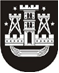 KLAIPĖDOS MIESTO SAVIVALDYBĖS TARYBASPRENDIMASDĖL KLAIPĖDOS MIESTO SAVIVALDYBĖS TARYBOS 2021 M. VASARIO 25 D. SPRENDIMO NR. T2-39 „DĖL KLASIŲ IR MOKINIŲ skaičiaus KLAIPĖDOS MIESTO SAVIVALDYBĖS bendrojo ugdymo mokyklose 2021–2022 mokslo metams NUSTATYMO“ pakeitimo2021 m. spalio 28 d. Nr. T2-240KlaipėdaVadovaudamasi Lietuvos Respublikos vietos savivaldos įstatymo 16 straipsnio 4 dalimi, 18 straipsnio 1 dalimi ir Priėmimo į valstybinę ir savivaldybės bendrojo ugdymo mokyklą, profesinio mokymo įstaigą bendrųjų kriterijų sąrašo, patvirtinto Lietuvos Respublikos švietimo, mokslo ir sporto ministro 2004 m. birželio 25 d. įsakymu Nr. ISAK-1019 „Dėl Priėmimo į valstybinę ir savivaldybės bendrojo ugdymo mokyklą, profesinio mokymo įstaigą bendrųjų kriterijų sąrašo patvirtinimo“, 5 punktu, Klaipėdos miesto savivaldybės taryba nusprendžia:Pakeisti Klaipėdos miesto savivaldybės tarybos 2021 m. vasario 25 d. sprendimą Nr. T2-39 „Dėl klasių ir mokinių skaičiaus Klaipėdos miesto savivaldybės bendrojo ugdymo mokyklose 2021–2022 mokslo metams nustatymo“ ir priedo 5.1 papunktį išdėstyti taip:	„5.1. Litorinos mokykloje:* Mokiniai, mokomi namie“.2. Skelbti šį sprendimą Klaipėdos miesto savivaldybės interneto svetainėje.Klasių paskirtisKlasių skaičius ir mokinių skaičius joseKlasių skaičius ir mokinių skaičius joseKlasių skaičius ir mokinių skaičius joseKlasių skaičius ir mokinių skaičius joseKlasių skaičius ir mokinių skaičius joseKlasių skaičius ir mokinių skaičius joseKlasių skaičius ir mokinių skaičius joseKlasių skaičius ir mokinių skaičius joseKlasių skaičius ir mokinių skaičius joseKlasių skaičius ir mokinių skaičius joseKlasių skaičius ir mokinių skaičius joseKlasių skaičius ir mokinių skaičius joseKlasių skaičius ir mokinių skaičius joseKlasių skaičius ir mokinių skaičius joseKlasių skaičius ir mokinių skaičius joseKlasių skaičius ir mokinių skaičius joseKlasių skaičius ir mokinių skaičius joseKlasių skaičius ir mokinių skaičius joseKlasių skaičius ir mokinių skaičius joseKlasių skaičius ir mokinių skaičius joseIš visoIš visoKlasių paskirtis1 klasės1 klasės2 klasės2 klasės3 klasės3 klasės4 klasės4 klasės5 klasės5 klasės6 klasės6 klasės7 klasės7 klasės8 klasės8 klasės9klasės9klasės10 klasės10 klasėsIš visoIš visoKlasių paskirtisKlasėsMokiniaiKlasėsMokiniaiKlasėsMokiniaiKlasėsMokiniaiKlasėsMokiniaiKlasėsMokiniaiKlasėsMokiniaiKlasėsMokiniaiKlasėsMokiniaiKlasėsMokiniaiKlasėsMokiniaiSpecialiosios klasės:Specialiosios klasės:Specialiosios klasės:Specialiosios klasės:Specialiosios klasės:Specialiosios klasės:Specialiosios klasės:Specialiosios klasės:Specialiosios klasės:Specialiosios klasės:Specialiosios klasės:Specialiosios klasės:Specialiosios klasės:Specialiosios klasės:Specialiosios klasės:Specialiosios klasės:Specialiosios klasės:Specialiosios klasės:Specialiosios klasės:Specialiosios klasės:Specialiosios klasės:Specialiosios klasės:Specialiosios klasės:1. Turintiems nežymų intelekto sutrikimą 112112672iš jų jungtinės (1 ir 4; 2–3; 7–8; 9–10)   16166611111846722. Turintiems elgesio ir emocijų sutrikimų (visos jungtinės: 1 ir 4; 2–3; 5–6)1511+1*51162*3213. Kurtiesiems ir neprigirdintiesiems (visos jungtinės: 1–4; 5–6; 7–8; 9–10)313135155151554404. Turintiems įvairiapusių raidos sutrikimų:16319iš jų jungtinės (1–4; 9–10)   111+1*22124319Specialiosios lavinamosios klasės:Specialiosios lavinamosios klasės:Specialiosios lavinamosios klasės:Specialiosios lavinamosios klasės:Specialiosios lavinamosios klasės:Specialiosios lavinamosios klasės:Specialiosios lavinamosios klasės:Specialiosios lavinamosios klasės:Specialiosios lavinamosios klasės:Specialiosios lavinamosios klasės:Specialiosios lavinamosios klasės:Specialiosios lavinamosios klasės:Specialiosios lavinamosios klasės:Specialiosios lavinamosios klasės:Specialiosios lavinamosios klasės:Specialiosios lavinamosios klasės:Specialiosios lavinamosios klasės:Specialiosios lavinamosios klasės:Specialiosios lavinamosios klasės:Specialiosios lavinamosios klasės:Specialiosios lavinamosios klasės:Specialiosios lavinamosios klasės:Specialiosios lavinamosios klasės:5. Turintiems vidutinį, žymų ar labai žymų intelekto sutrikimą (visos jungtinės: 1–4; 5–6; 8–10)112341551514330)Savivaldybės merasVytautas Grubliauskas